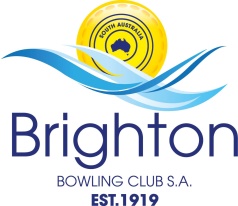 Played each Wednesday and Thursday nights starting this year on the 11th/12th October 6:30pm for a 7pm start.  Reasonably priced bar prices.If you can’t nominate 4 people or you are nominating on your own, don’t worry we’ll find or fill a team for you.Post or email the nomination form to the address below.Team name _______________________________Night :                     Wednesday       Thursday     (Please circle preferred night)Team Contact: Name: ________________________________________________________Email: ________________________________________________________Phone number: ________________Mob.:____________________________Team Members: (if not we will team you up with others)Name: _________________________  Name: ________________________Name: _________________________  Name: ________________________Name: _________________________  Name: ________________________Please return to Brighton Bowling Club (Keelara Street, Brighton)Postal: PO Box 234, Brighton SA 5048Phone: 	Club:  8296 6818		Shaun:  0401 121 720Email:       secretary@brightonsabowls.au